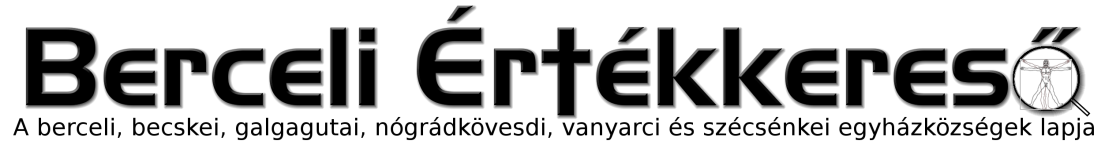 VI. évf. 34. szám Évközi 19. vasárnap	2019. augusztus 11.Országos sírásó versenyMár negyedik alkalommal rendezzük meg sírásó versenyünket! Az idén Székesfehérvár, a tavalyi győztes csapat városa ad otthont az egyre nagyobb érdeklődésre számot tartó megmérettetésnek.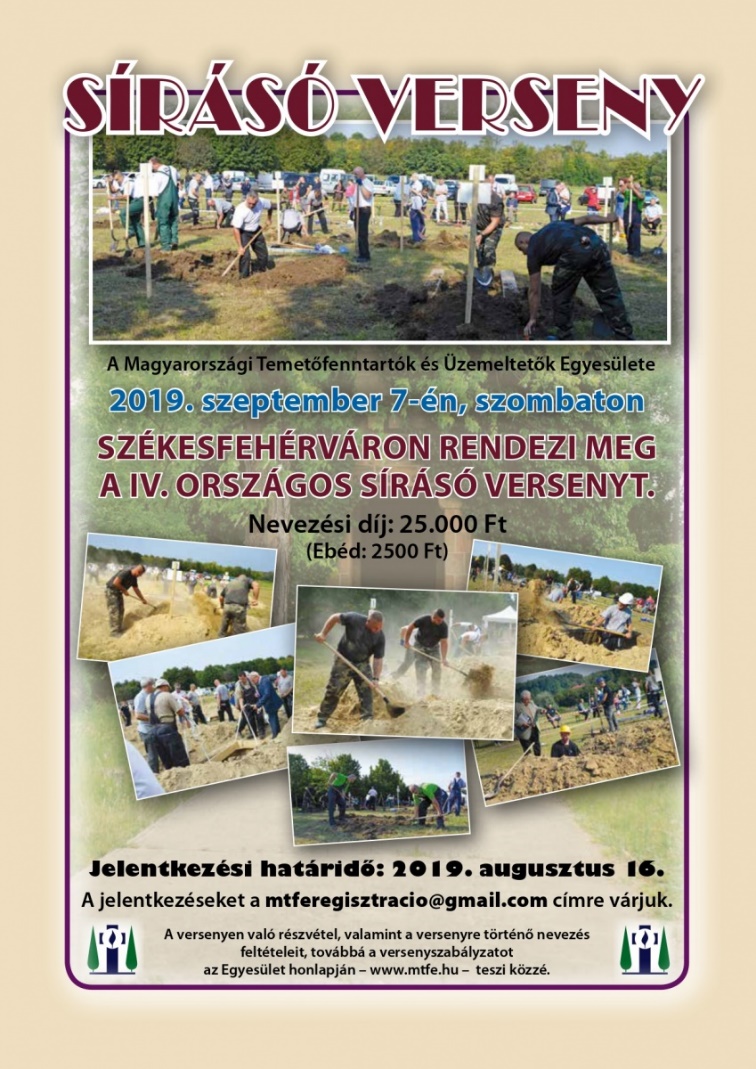 Helyszín: Székesfehérvári köztemető, 8000 Székesfehérvár, Béla u. 1/B.Jelentkezési határidő: 2019. augusztus 16.A jelentkezéseket, a nevezés feltételeit valamint a versenyszabályzatot az alábbi letölthető dokumentumok tartalmazzák. A jelentkezési lapot kérjük kitöltve visszajuttatni egyesületünknek!www.mfte.huHIRDETÉSEKBercelen a 6. csoport, Galgagután a 3. takarít.Templomainkban kapható az Újraépítve c. könyv. Szeretettel ajánljuk a hívek figyelmébe.A Berceli Templomba sekrestyést, a plébániára irodistát, a Szent Miklós Közösségi Házba takarítót illetve programszervezőt keresünk. Érdeklődni e-mailben és telefonon lehet. Irodista hiányában a hivatali ügyintézés kizárólag előre egyeztetett időpontban lehetséges.Bizonyára tapasztalták a kedves hívek is, hogy a Berceli Templomban több reflektor nem világít. Eredetileg halogén reflektorok lettek telepítve, de ezek nagyon gyakran 3-4 havonta kiégtek, és mivel magasan találhatók így cseréjük körülményes. Támogatóink felajánlásából először 6 reflektor LED-esre lett cserélve, de sajnos mára ebből is kiégett 4, ezen felül további 7 reflektor nem világít jelenleg. Egy mai korszerű 200W-os LED-es reflektor kb. 26990 Ft-ba kerül. Ezek cseréjét eddig azért sem erőltettük, mert a heti 20-25000 Ft-os berceli perselybevétel jelenleg a templom és plébánia villanyszámláját is alig fedezi (kb. 72000 Ft), vagyis a kevesebb reflektor kevesebb áramdíjat jelent.Éppen ezért meghirdetjük a Lucem contra noctem (Fény a sötétség ellen) programot. Ennek keretében a hívek adományából reflektorokat szeretnénk vásárolni a berceli templomba, szeretnénk továbbá a hívek ismereteit elmélyíteni a tudomány, ezen belül a hittudomány és a technika legújabb vívmányaival is nem csupán Bercelen, hanem a többi településen is.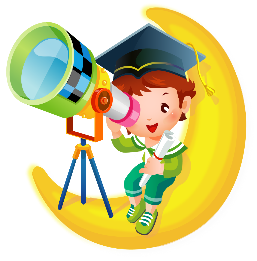 2019.08.12-én van a Perseida meteorraj maximuma (idén nagyon erős holdfényben) és ebből az alkalomból immár harmadszor szervezünk Csillagász estet, melyre kicsiket-nagyokat egyaránt várunk. 20:30-kor a Berceli Templomban esti szentmisén vehetünk rész, majd a templom melletti parkból, illetve a templomtoronyból lesz lehetőség az eget fürkészni. Mindenkit szeretettel várunk!2019.08.12.	H	18:00	Szentségimádás a Becskei Templomban		20:30	Szentmise a Berceli Templomban, majd Csillagász est2019.08.14. Sz	16:30	Vigíliai Igeliturgia a Vanyarci Templomban		18:00	Vigíliai Szentmise a Nógrádkövesdi Templomban2019.08.15.	Cs		SZŰZ MÁRIA MENNYBEVÉTELE (NAGYBOLDOGASSZONY) Parancsolt ünnep, vagyis kötelező a szentmisén részt venni!		08:30	Szentmise a Berceli Templomban (KatolikusTV)		16:30	Szentmise a Becskei Templomban		18:00	Szentmise a Galgagutai Templomban		18:00	Igeliturgia a Szécsénkei Templomban2019.08.16.	P	17:00	Juhász Jánosné Klátyik Magdolna gyászmiséje és temetése Bercelen2019.08.17.	Sz	15:30	Szentmise a Vanyarci Templomban2019.08.18.	V	08:30	Szentmise a Berceli TemplombanNB!		09:00	Igeliturgia a Becskei TemplombanNB!		09:30	Szentmise a Szécsénkei Templomban		10:30	Szentmise a Galgagauta TemplombanNB!		11:00	Igeliturgia a Nógrádkövesdi Polgármesteri hivatal előtt 		11:00	Búcsúi Szentmise a Kóvári (Becske testvérfalu) Templomban2019.08.19. H	16:30	Vigíliai Szentmise a Becskei Templomban		18:00	Vigíliai Szentmise a Szécsénkei Templomban2019.08.20.	K		SZENT ISTVÁN KIRÁLY MAGYARORSZÁG FŐVÉDŐSZENTJE		08:30	Szentmise a Berceli Templomban		09:00	Igeliturgia a Nógrádkövesdi Templomban		10:30	Igeliturgia a Galgagutai Templomban		10:30	Búcsúi Szentmise Őrhalomban és templomszentelés2019.08.23-25 Kovászoló (Ifjúsági vezetőképző) Bercelen a Szent Miklós Közösségi Házban (Sajnos egyetlen berceli fiatal sem jelentkezett)2019.08.24.	Sz	10:00	Marton Zsolt püspökké szentelése és beiktatása Váci SzékesegyházHivatali ügyintézés: Római Katolikus Plébánia 2687 Bercel, Béke u. 20.tel: 0630/455-3287 web: http://bercel.vaciegyhazmegye.hu, e-mail: bercel@vacem.huBankszámlaszám: 10700323-68589824-51100005